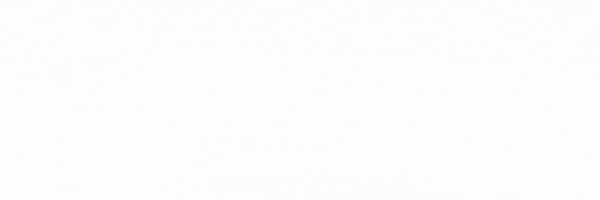 IIIT has been a leader in publishing intellectual works on Maqasid al-Shari'ah, especially in the English language. Much conceptual work has been done over the last two decades, including works on the maqasid literature of our past scholars. Researchers are strongly encouraged to utilise these IIIT publications, most of them downloadable without any charge. There is an increasing need to apply these Maqasid al-shari’ah frameworks to different areas of study, to be cross or inter-disciplinary in nature, as well as works that can lead to policy prescriptions.This SRP grant hopes to encourage more focused research to include developing Maqasid Frameworks for Policy Makers; Applied Maqasid Studies (in domains such as Sustainable Development, Economics, Health, Education, Law, Sciences among others) with policy implications (pro-active framework).All grant applications will be reviewed by a IIIT panel. All application forms must be completed and supported by the necessary documents. Short-listed candidates may be asked to attend a'pre-research' briefing to ensure that the research is completed within the stipulated time.Tentative IIIT-STRATEGIC RESEARCH PROJECT (SRP) 2020“APPLIED MAQASID STUDIES” 10th December 2022 (Saturday) Venue: Ibn Taymiyyah Conference Room, Level 3,KENMS IIUM10th December 2022 (Saturday)10th December 2022 (Saturday)10th December 2022 (Saturday)10th December 2022 (Saturday)TimeActivityActivityPresenter08:30 –RegistrationRegistration09:0009:00 –Opening CeremonyQuranic RecitationOpening CeremonyQuranic Recitation09:15Moderator: Prof FauzanProf Omar KasuleProf Aziz BerghoutModerator: Prof FauzanProf Omar KasuleProf Aziz Berghout     09:20–Moderator: Prof FauzanProf Omar KasuleProf Aziz Berghout 09.55                         Opening Session                         Opening SessionModerator: Prof FauzanProf Omar KasuleProf Aziz BerghoutModerator: Prof FauzanProf Omar KasuleProf Aziz BerghoutModerator: Prof FauzanProf Omar KasuleProf Aziz BerghoutSymposium Session (Session1, Session 2)Symposium Session (Session1, Session 2)Symposium Session (Session1, Session 2)10:00 –    10.20SESSION 1S1:1SESSION 2S2:1SESSION 2S2:1The application of maqasid in Islamic studies postmodern curriculum developmentProf Khairil Husaini Bin JamilDiscussant (5 min)Empowering the community through sustainable health: An applied theory of Maqasid al-Shari’ah Prof.A. K. M. Ahasanul HaqueDiscussant (5 min)Empowering the community through sustainable health: An applied theory of Maqasid al-Shari’ah Prof.A. K. M. Ahasanul HaqueDiscussant (5 min)10:25 –    10:45S1:2S2:2  10:55 –      11:15X-Raying the Implications of Maqasid Shari’ah Framework for Triple Bottom Line of Halal Business Sustainability Prof Haruna Babatunde   JaiyeobaDiscussant (5 min)Integration of Maqasid Al-Shari’ah as a reciprocal Framework in Stem Cell-Derived Organ Syntesis Prof. Tengku Muhamad Faris  Syafiq Bin Tengku ZakariaDiscussant (5 min)  10:55 –      11:15MORNING BREAKMORNING BREAK11:20 –    11:40S1:3S2:3Applied Maqasid of Shariah Framework for Validating the Substance of Islamic Financial Instruments: An Accounting Perspective  Prof. Romzie Bin Rosman  Discussant (5 min)The Maqasid-Guided Medical Decision Making: The Case of Covid-19 Pandemic.Prof.Ibrahim Adam Ahmed ShogarDiscussant (5 min)11:45 –    12:10S1:4S2:4 Sustaining Social Balance and Peace in the Post-COVID-19 Pandemic: A Study In The Light Of Maqasid Al-Sharia’h ApproachProf Bendebka RamziDiscussant (5 min)Maqasid Al-Shariah as a complementary Framework for International Council Of Nurses (ICN) Code of ethics for Nurses: Malaysian Context  Prof.Mohamad Firdaus Bin Mohamad Ismail Discussant (5 min)S1:5S2:51212:10 –12:3012The Application of Maqasid AL-Shariah in addressing the needs of students with learning disabilities in an inclusive Education contextProf Ratnawati Bt Mohd. AsrafDiscussant (5 min)Towards A MAQASID-BASED FRAMEWORK for Law and Policy on Mental Health  Prof Ida Madieha Bt. Abdul    Ghani AzmiDiscussant (5 min)1212:35-13.45Lunch and PrayerLunch and Prayer        SESSION 3             S3:1SESSION 4S4: 11114:00-14.20The Application of Maqasid al-Shariah in Multicultural Malaysia: Developing Strong Institutions for Interethnic UnityProf Syaza Farhana Binti Mohamad ShukriDiscussant (5 min)Enhancing the Legal Framework on Environmental Protection through Maqasid SyariahProf Maizatun bt MustafaDiscussant (5 min)S3:2S4:214:25-     14.45Is Takaful Industry Fulfilling Maqasid Al-Shariah? Proposition of a New Evaluation Model Using Analytic Hierarchy ProcessProf.Rafikul Islam Discussant (5 min)Developing a maqasid based legal framework for temporary waqf in MalaysiaProf.Nor Asiah MohamadDiscussant (5 min)S3:3S4:314:50-     15.051Performance Evaluation Index For Islamic Social Finance Institutions (ISFIS) based on Maqasid Al- Shariah Prof Mohamed Asmy Bin Mohd ThakerDiscussant (5 min) In Vitro Fertilization and    Inheritance: An Analysis of Its  Relationship with the Maqsad of  Lineage and the Law of  Inheritance Prof.Ibrahim Nuhu TahirDiscussant (5 min)S3:4                           S4:4    115:10-     15.35Advertising And Maqasid Shariah: The Application of Maqasid Shariah Principles in Advertising Production.Prof Aida Binti MokhtarDiscussant (5 min)Restoring Soul In The Study Of Self In PSYCHOLOGY: AN APPLIED MAQASID APPROACH TO EDUCATIONAL POLICIESProf Nor Diana Binti Mohd. MahudinDiscussant (5 min)	S3:5S4:515:35-15.55Maqasid Al-Syariah Guidelines on the conservation of the Marine life Prof Normawaty Binti Mohammad NoorDiscussant (5 min)An Islamic Psychospiritual-Acceptance and Commitment-based Prevention Program for At-Risk Young Adults in the COVID-19 Pandemic    Prof.Jamilah Hanum Binti Abdul KhaiyomDiscussant (5 min)S3:616.00-     16.20 Application of Maqasid al-Shariah on Animal Based Genetically Modified Organisms (GMOs) IssuesProf Mohammad Aizat Bin JamaludinDiscussant (5 min)16.25-16.45CLOSING SESSION WITH OHKEND OF PROGRAMMECLOSING SESSION WITH OHKEND OF PROGRAMME